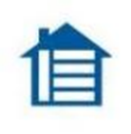 BRF Väktaren / ANSÖKAN OM TILLSTÅND FÖR UTHYRNINGUPPGIFTER OM LÄGENHETUPPGIFTER OM BOSTADSRÄTTSHAVARE/UTHYRAREUPPGIFTER OM HYRESGÄSTÖVRIGA UPPGIFTERUNDERSKRIFT (Undertecknad/e anhåller om styrelsens tillstånd att få hyra ut lägenheten)STYRELSENS BESLUTTill styrelsen i brfVäktarenDatumLägenhetsnummerLägenhetens storlek, rum och kök/kokvråLägenhetens storlek, rum och kök/kokvråAdressPostnummerPostadressBostadsrättshavare/uthyrare, namnBostadsrättshavare/uthyrare, namnBostadsrättshavare/uthyrare, namnMailadressMailadressMailadressAdress under uthyrningstidenPostnummerPostadressNuvarande telefon, bostadTelefon MobilTelefon MobilHyresgäst, namnHyresgäst, namnHyresgäst, namnPersonnummerMailadressMailadressMailadressMailadressAdressPostnummerPostadressPostadressNuvarande telefon, bostadTelefon Mobil Telefon Mobil Telefon Mobil Andra hands hyra/månadIngår tillägg i hyran                                         JA                        NEJIngår tillägg i hyran                                         JA                        NEJIngår tillägg i hyran                                         JA                        NEJAnsökan avser uthyrning under tiden                                         BRF Väktaren ger tillstånd högst 1 år i tagetSkäl till upplåtelsen  Önskan om beräknad total tid för uthyrningOrt och datumBostadsrättshavare/uthyrare, namnteckningStyrelsens beslut, datumAnsökanBifallen	AvslagenStyrelsens villkor vid bifall, respektive skäl för avslagStyrelsens villkor vid bifall, respektive skäl för avslagUnderskriftUnderskrift